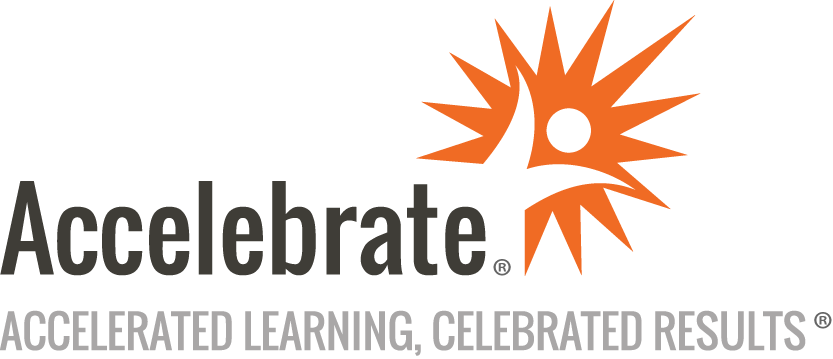 Agile TestingCourse Number: AGL-134
Duration: 3 daysOverviewAccelebrate's Agile Testing training teaches students to implement the Scrum Framework, compare and contrast Scrum with other Agile methodologies, and understand the testing roles within a Scrum project.PrerequisitesThere are no prerequisites for this class.MaterialsAll attendees receive comprehensive courseware.Software Needed on Each Student PCFor in-person deliveries, attendees do not need computers for this course. We will provide full classroom setup instructions that will include seating in small groups, with supplies such as flipcharts, sticky notes, markers, and pens for the attendees and a projector and Internet connection for the instructor's laptop.Online deliveries for this interactive training will use an online meeting platform (such as Zoom, WebEx, GoTo, or Teams) to have face-to-face contact online, including use of breakout rooms for group activities.ObjectivesUnderstand Agile DevelopmentLearn how testing activities can be performed on a Scrum projectDemonstrate the ability to use the Scrum framework and all its artifactsEmphasize incremental and continual improvementOutlineAgile and Scrum Overview The Agile PotentialThe Agile ManifestoAgile is NOT enoughCan Scrum Fail?The BEST AgileDefining the Scrum Framework RolesTime-BoxesArtifactsRulesOther Keys to SuccessTraditional versus Agile Testing Definitions and ComparisonsTester RoleOther TopicsComparing Agile/Scrum and Lean Where they ConflictBest PracticeLeveraging "Best of Breed"Road Map DefinitionDeliverableProduct BackLog DefinitionPrioritizing the BacklogEstimatesRelease PlanningSprint Planning Scrum Big PictureSprint Planning MeetingSprints Scrum Big PictureSprintThe Daily ScrumIterative DevelopmentTricks Developers PlaySprint ReviewSprint RetrospectiveWrap Up Scaling with ScrumWhere to Go from HereActivities Product BacklogRelease PlanningSprint PlanningSprintSprint ReviewSprint RetrospectiveConclusion